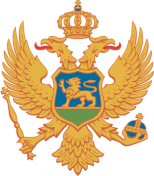 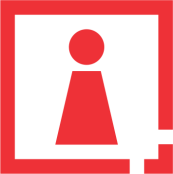 C R N A   G O R AAGENCIJA ZA ZAŠTITU LIČNIH PODATAKAI SLOBODAN PRISTUP INFORMACIJAMABr. 06-11-3432-3/19Podgorica, 12.07.2019. JZU OPŠTA BOLNICA „B. ORLANDIĆ“ BARn/r direktoru, Tomanović dr DragoslavuPodgrad bbStari Bar 85 354B A ROdlučujući po Zahtjevu br. 06-11-3432-1/19 od 13.05.2019. godine, upućenom od strane JZU Opšta bolnica „B. Orlandić“ Bar, kojim se od Agencije za zaštitu ličnih podataka i slobodan pristup informacijama traži mišljenje da li je u skladu sa Zakonom o zaštiti podataka o ličnosti (“Sl. List Crne Gore”, br. 079/08, 070/09, 044/12 i 022/17) dostavljanje informacija koje je Agencija za zaštitu prirode i životne sredine tražila od ove ustanove, a koje se odnose na dostavljanje jedinstvenog matičnog broja za lica koja su profesionalno izložena jonizujućem zračenju, u cilju vođenja Registra (baze podataka) o izloženosti istih, te da li je za to potrebno prethodno tražiti njihovu saglasnost, Savjet Agencije je na sjednici održanoj 04.07.2019. godine donio sljedećeM I Š LJ E NJ EDostavljanje jedinstvenog matičnog broja zaposlenih lica, odnosno lica koja su profesionalno izložena jonizujućem zračenju u JZU Opšta bolnica „B. Orlandić“ Bar, kao i ostalih podataka Agenciji za zaštitu prirode i životne sredine, u cilju vođenja centralnog registra (evidencija) o izloženosti jonizujućem zračenju istih, može se vršiti isključivo uz prethodnu pisanu saglasnost lica čiji se podaci obrađuju.O b r a z l o ž e nj eAgenciji za zaštitu ličnih podataka i slobodan pristup informacijama obratila se JZU Opšta bolnica „B. Orlandić“ Bar, Zahtjevom kojim se traži mišljenje da li je u skladu sa Zakonom o zaštiti podataka o ličnosti dostavljanje informacija koje je Agencija za zaštitu prirode i životne sredine tražila od ove ustanove, a koje se odnose na dostavljanje jedinstvenog matičnog broja za lica koja su profesionalno izložena jonizujućem zračenju, u cilju vođenja Registra (baze podataka) o izloženosti istih, te da li je za to potrebno prethodno tražiti njihovu saglasnost, cijeneći odredbe člana 10 Zakona o zaštiti podataka o ličnosti.Postupajući u skladu sa članom 50 tačka 3 Zakona o zaštiti podataka o ličnosti („Sl. List CG“, br. 79/08, 70/09, 44/12 i 22/17) u kojem se navodi da Agencija daje mišljenja u vezi sa primjenom ovog zakona, a na osnovu predmetnog zahtjeva, Savjet Agencije je mišljenja da se dostavljanje jedinstvenog matičnog broja zaposlenih lica, odnosno lica koja su profesionalno izložena jonizujućem zračenju u JZU Opšta bolnica „B. Orlandić“ Bar, kao i ostalih podataka Agenciji za zaštitu prirode i životne sredine, u cilju vođenja centralnog registra (evidencija) o izloženosti jonizujućem zračenju istih, može vršiti isključivo uz prethodnu pisanu saglasnost lica čiji se podaci obrađuju.Lični podaci se moraju obrađivati na pošten i zakonit način i isti se ne mogu obrađivati u većem obimu nego što je potrebno da bi se postigla svrha obrade niti na način koji nije u skladu sa njihovom namjenom, shodno članu 2 stavovi 1 i 2 Zakona o zaštiti podataka o ličnosti. Načela neophodnosti i svrsishodnosti, koja proizilaze iz navedenog člana, za lica čiji se lični podaci obrađuju podrazumijevaju da se obrada ličnih podataka može vršiti u mjeri koja je neophodna kako bi se postigla definisana svrha obrade. Pridržavajući se ovih načela, potrebno je odrediti minimalan obim ličnih podataka koji je potreban da bi se na pravi način ispunila svrha obrade. Članom 17 pomenutog Zakona je propisano da ukoliko su ispunjeni uslovi iz čl. 10 i 13 ovog zakona, rukovalac zbirke ličnih podataka mora trećoj strani, odnosno korisniku ličnih podataka, na njegov zahtjev, dati lične podatke koji su mu potrebni. Članom 10 ovog Zakona propisano je da se obrada ličnih podataka može vršiti ukoliko za to postoji pravni osnov u zakonu ili po prethodno dobijenoj saglasnosti lica čiji se lični podaci obrađuju, koja se može opozvati u svakom trenutku. Saglasnost je slobodno data izjava u pisanoj formi ili usmeno na zapisnik, kojom lice nakon što je informisano o namjeni obrade, izražava pristanak da se njegovi lični podaci obrađuju za određenu namjenu (član 9 stav 1 tačka 6 ZZPL), te u skladu sa tim, kada lice dobrovoljno daje svoje lične podatke, pa i takav podatak kao što je JMB, nakon što je prethodno upoznato sa svrhom obrade, smatra se da se obrada podataka vrši na zakonit način.Zakonom o zaštiti od jonizujućeg zračenja i radijacionoj sigurnosti ("Sl. list Crne Gore", br. 056/09, 058/09, 040/11, 055/16) uređuje se zaštita života i zdravlja ljudi i zaštita životne sredine od štetnog djelovanja jonizujućeg zračenja, obavljanje radijacione djelatnosti, promet izvora jonizujućeg zračenja i radioaktivnih materijala, upravljanje radioaktivnim otpadom, postupanje u slučaju radijacionog udesa, kao i druga pitanja od značaja za zaštitu od jonizujućeg zračenja i radijacionu sigurnost. Odredbama člana 7 ovog Zakona uređeno je da je Agencija za zaštitu životne sredine, između ostalog, nadležna da formira i održava bazu podataka (centralni registar) o izvorima jonizujućeg zračenja i korisnicima tih izvora, radioaktivnim materijalima, profesionalno izloženim licima, o radioaktivnom otpadu i vrši kontrolu evidencija koje vode korisnici, kao i o drugim podacima od značaja za zaštitu od jonizujućeg zračenja i radijacione sigurnosti (član 7 stav 2 alineja 11). Kao jedna od mjera zaštite života i zdravlja ljudi i zaštite životne sredine od štetnog dejstva jonizujućeg zračenja propisano je i vođenje evidencija o izloženosti jonizujućem zračenju profesionalno izloženih lica, pacijenata i stanovništva (član 8 stav 1 alineja 7). Strategija zaštite od jonizujućeg zračenja, radijacione sigurnosti i upravljanja radioaktivnim otpadom bliže pojašnjava nadležnost Agencije za zaštitu životne sredine vezano za formiranje i održavanje baze podataka (centralni registar), koja kontinuirano ažurira podatke o radioaktivnim izvorima u Crnoj Gori kao i o profesionalno izloženim licima. Na osnovu člana 50 Zakona o zaštiti od jonizujućeg zračenja i radijacionoj sigurnosti u Crnoj Gori se još uvijek primjenjuju podzakonski akti SRJ do izrade novih, shodno usklađivanju sa pravom Evropske unije, među kojima je posebno značajna Odluka o evidencijama o izvorima jonizujućih zračenja i o ozračenosti stanovništva, pacijenata i lica koja su pri radu izložena dejstvu jonizujućih zraženja ("Sl. list SRJ", br. 45/97). Ovom Odlukom se propisuju podaci koje sadrže evidencije o izvorima jonizujućih zračenja i o ozračenosti stanovništva, pacijenata i lica koja su pri radu izložena dejstvu jonizujućih zračenja. Tako evidencija o ozračenosti lica koja su pri radu izložena dejstvu jonuzujućih zračenja (profesionalno izložena lica) sadrže sljedeće podatke: naziv i sjedište korisnika izvora jonizujućih zračenja; ime, prezime i pol lica; dan, mesec i godina rođenja; jedinstveni matični broj; stručna sprema i radno mjesto; radni staž u zoni zračenja; naziv i vrsta izvora jonizujućeg zračenja kome je lice izloženo; nivo izlaganja jonizujućem zračenju na radnom mestu; datum zdravstvenog pregleda i ocjena zdravstvene sposobnosti; efektivna doza spoljašnjeg izlaganja za propisani period; efektivna doza unutrašnjeg izlaganja za propisani period; ukupna efektivna doza spoljašnjeg i unutrašnjeg izlaganja za propisani period; rezultati biodozimetrijskih mjerenja; ukupna efektivna doza kod planiranog izuzetnog izlaganja; ukupna efektivna doza kod vanrednog događaja. Iz navedenog proizilazi da evidencija o ozračenosti profesionalno izloženih lica sadrži i podatke koji se odnose na zdravstveno stanje lica i predstavljaju posebnu kategoriju ličnih podataka, tj. osjetljive podatke, u smislu člana 9 stav 1 tačka 7 ZZPL. Posebne kategorije ličnih podataka mogu se obrađivati samo ukoliko su ispunjeni uslovi predviđeni članom 13 Zakona o zaštiti podataka o ličnosti i posebno se označavaju i štite radi sprječavanja neovlašćenog pristupa navedenim podacima, te shodno članu 13 stav 1 tačka 1, posebne kategorije ličnih podataka mogu se obrađivati uz izričitu saglasnost lica.S obzirom da Agencija za zaštitu prirode i životne sredine, odnosno korisnik ličnih podataka, nema zakonom propisanu mogućnost za obradu predmetnih podataka već istu zasniva na podzakonskom aktu-Odluci, primjenom člana 10 stav 1 Zakona o zaštiti podataka o ličnosti, ista se može vršiti uz prethodnu pisanu saglasnost lica čiji se podaci obrađuju. S aspekta zaštite ličnih podataka, lice mora biti pravilno informisano o svrsi i namjeni obrade ličnih podataka koja se ne može zasnivati na podzakonskim aktima.S tim u vezi, JZU Opšta bolnica “B. Orlandić” Bar, kao rukovalac zbirkom ličnih podataka, može dostavljati Agenciji za zaštitu prirode i životne sredine jedinstveni matični broj zaposlenih lica kao i ostale podatke potrebne za vođenje evidencije o izloženosti jonizujućem zračenju istih isključivo uz saglasnost lica čiji se podaci obrađuju, postupajući u skladu sa članom 10 stav 1 Zakona o zaštiti podataka o ličnosti. Agencija za zaštitu prirode i životne sredine je dužna da sa prikupljenim podacima postupa u skladu sa propisima kojim se uređuje zaštita podataka o ličnosti.Iz navedenog proizilazi da je neophodno mijenjati odredbe Zakona o zaštiti od jonizujućeg zračenja i radijacionoj sigurnosti kako bi se istim precizirao obim ličnih podataka koji će biti predmet obrade i na taj način obezbijedio osnov za obradu podataka bez saglasnosti lica.Imajući u vidu navedeno, Savjet Agencije je mišljenja istaknutog u dispozitivu.SAVJET AGENCIJE:Predsjednik, Muhamed GjokajDostavljeno:Podnosiocu zahtjevaOdsjeku za predmete i prigovore